様式第１号(第４条関係)年　　月　　日さいたま市ＳＤＧｓ企業認証申請書　(宛先)さいたま市長　さいたま市ＳＤＧｓ企業認証について、必要な書類を添えて次のとおり申請します。１　さいたま市内の事業所名（本社又は本店がさいたま市外の場合、代表する市内の事業所を１つご記入ください）２　企業概要３　応募動機・目的４　これまで行ってきたＳＤＧｓのゴール達成につながる取組実績５　ご連絡担当者別　紙　業種分類表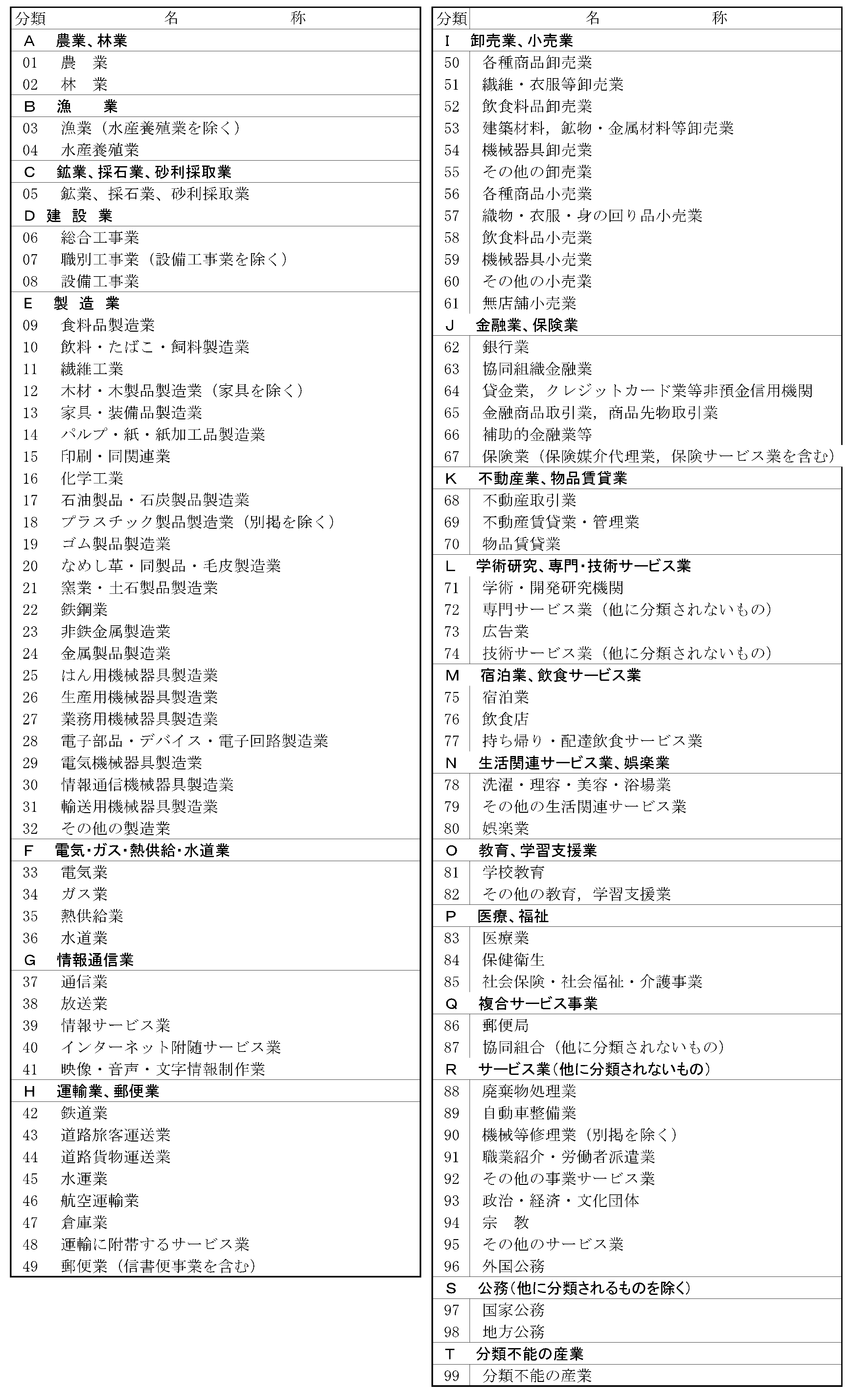 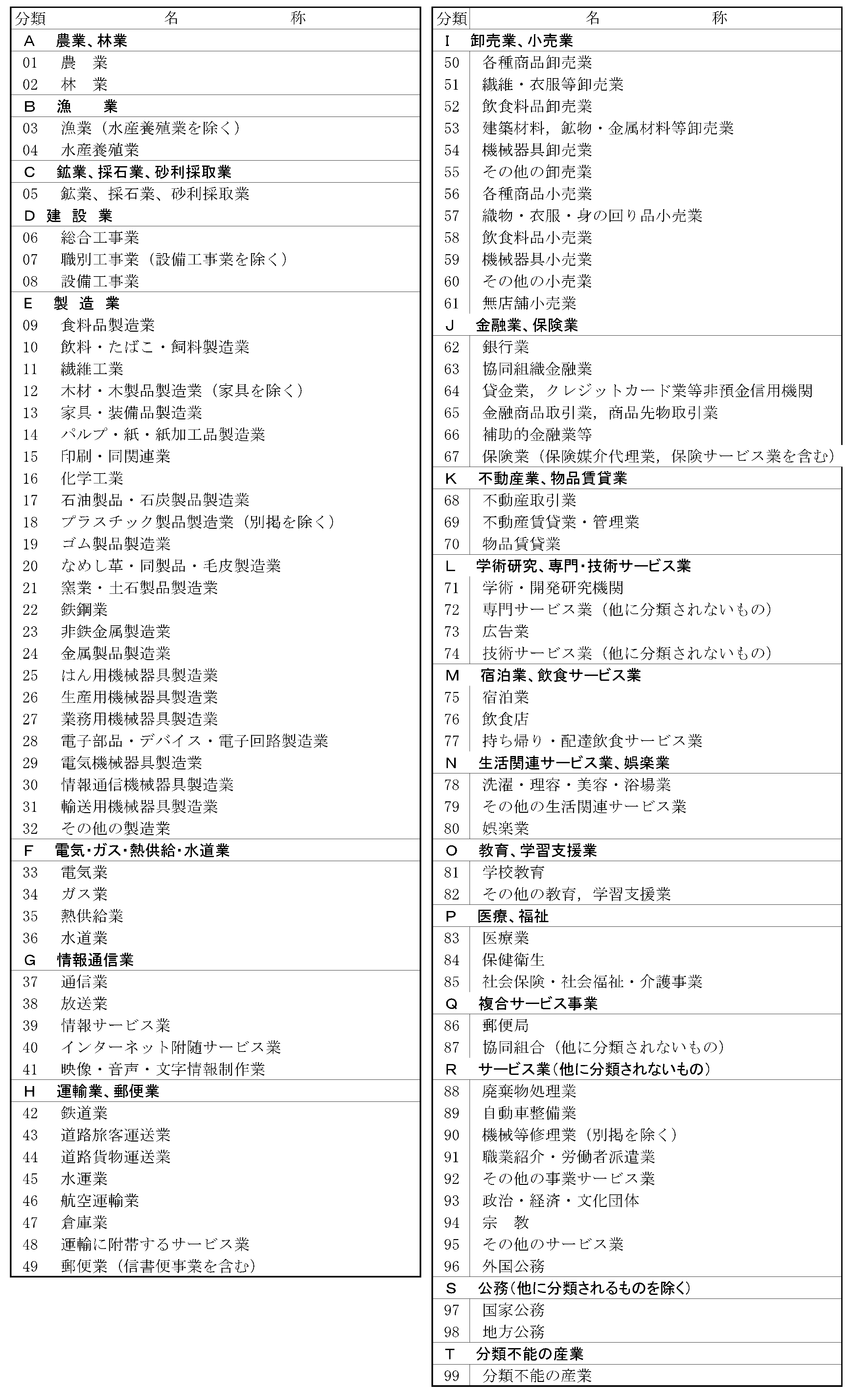 本社又は本店所在地〒　　　－　　　　　〒　　　－　　　　　〒　　　－　　　　　フリガナ法人名又は商号名称フリガナ役職代表者氏名役職名称所在地〒　　　－　　　　　さいたま市　　区設立年月日（明治・大正・昭和・平成・令和・西暦）　 　　　年　　月　　日（明治・大正・昭和・平成・令和・西暦）　 　　　年　　月　　日資本金　　　　　　　　　　円　　　　　　　　　　円従業員数　　　　名（うち常時使用する従業員　　　　名）　　　　名（うち常時使用する従業員　　　　名）ホームページＵＲＬ業種番号※別紙の「業種分類表」から最も該当する番号を１つだけ選んでください。事業概要フリガナ部署・役職部署・役職氏名部署・役職部署・役職連絡先住所〒　　　－　　　　〒　　　－　　　　〒　　　－　　　　〒　　　－　　　　電話番号(代表)(代表)(直通)(直通)ＦＡＸ番号メールアドレス